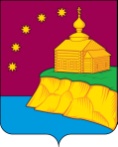 АДМИНИСТРАЦИЯСЕЛЬСКОГО ПОСЕЛЕНИЯ МАЛЫЙ АТЛЫМОктябрьского районаХанты-Мансийского автономного округа – ЮгрыПОСТАНОВЛЕНИЕ« 28 »   сентября    2022г.                                                                                                   № 108             с. Малый Атлым О внесении изменений в постановление администрации сельское поселение Малый Атлым № 144 от 11.06.2019г. «Об утверждении Порядка взаимодействия администрации сельского поселения Малый Атлым и муниципальных учреждений с организаторами добровольческой (волонтерской) деятельности, добровольческими (волонтерскими) организациями»В соответствии с Федеральным законом  от 14.07.2022г. №340-ФЗ «О внесении изменений в ст. 2 Федерального закона «О благотворительной деятельности и добровольчестве (волонтерстве)», руководствуясь Федеральным Законом  от 06.10.2003 № 131-ФЗ "Об общих принципах организации местного самоуправления в Российской Федерации", Уставом сельского поселения Малый Атлым:            1. Внести в постановление администрации сельское поселение Малый Атлым № 144 от 11.06.2019г. «Об утверждении Порядка взаимодействия администрации сельского поселения Малый Атлым и муниципальных учреждений с организаторами добровольческой (волонтерской) деятельности, добровольческими (волонтерскими) организациями» следующие изменения:       1.1 Абзац 4 пункта 3 Приложения к изложить в следующей редакции:«участия в ликвидации чрезвычайных ситуаций и их последствий, профилактике и тушении пожаров, проведении аварийно-спасательных работ, а также оказания помощи пострадавшим в результате стихийных бедствий, экологических, промышленных или иных катастроф, социальных, национальных, религиозных конфликтов, жертвам репрессий, беженцам и вынужденным переселенцам.»       1.2  Дополнить Пункт 3 Приложения абзацем следующего содержания:   «участия граждан в поиске лиц, пропавших без вести»       2. Обнародовать настоящее постановление путем размещения на информационных стендах, официальном сайте муниципального образования сельское поселение Малый Атлым.         3. Настоящее постановление вступает в силу после его официального обнародования.        4. Контроль за выполнением постановления оставляю за собой.   Глава сельского поселения Малый Атлым                                                 Дейнеко С.В.                                                                    